Membership ApplicationApplicant InformationTell us About YouSponsor InformationDisclaimer and SignatureAll information requested is for accounting purposes only. Sponsors must be current members in active status for more than a year. Members may only sponsor three candidates per year.Non-refundable application fee of $25 is due along with this application. If application results in membership, the fee will be prorated into your first annual dues of $40. Check, cash or online at www.paypal.me/wcos1913 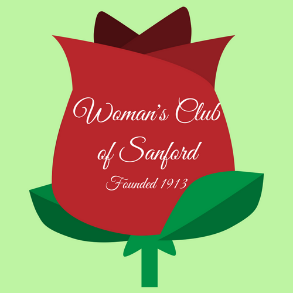 Woman’s Club of SanfordFull Name:LastFirstM.I.Address:Street AddressApartment/Unit #CityStateZIP CodePhone:EmailHow Long have you been a resident of Sanford? Other Club Affiliations: Why do you want to join the club? Sponsor Name: How do you know one another and for how long? Signature:Date: